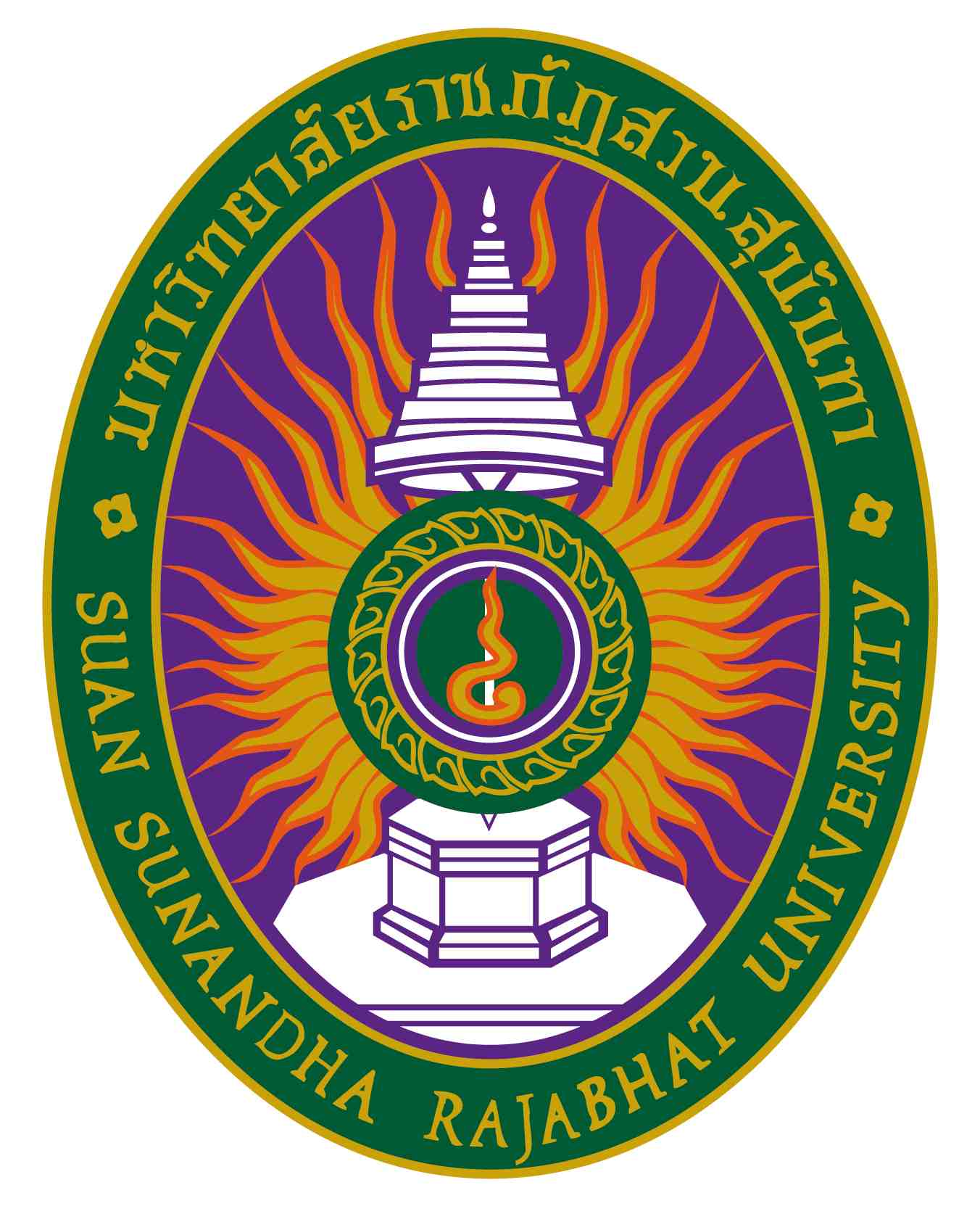 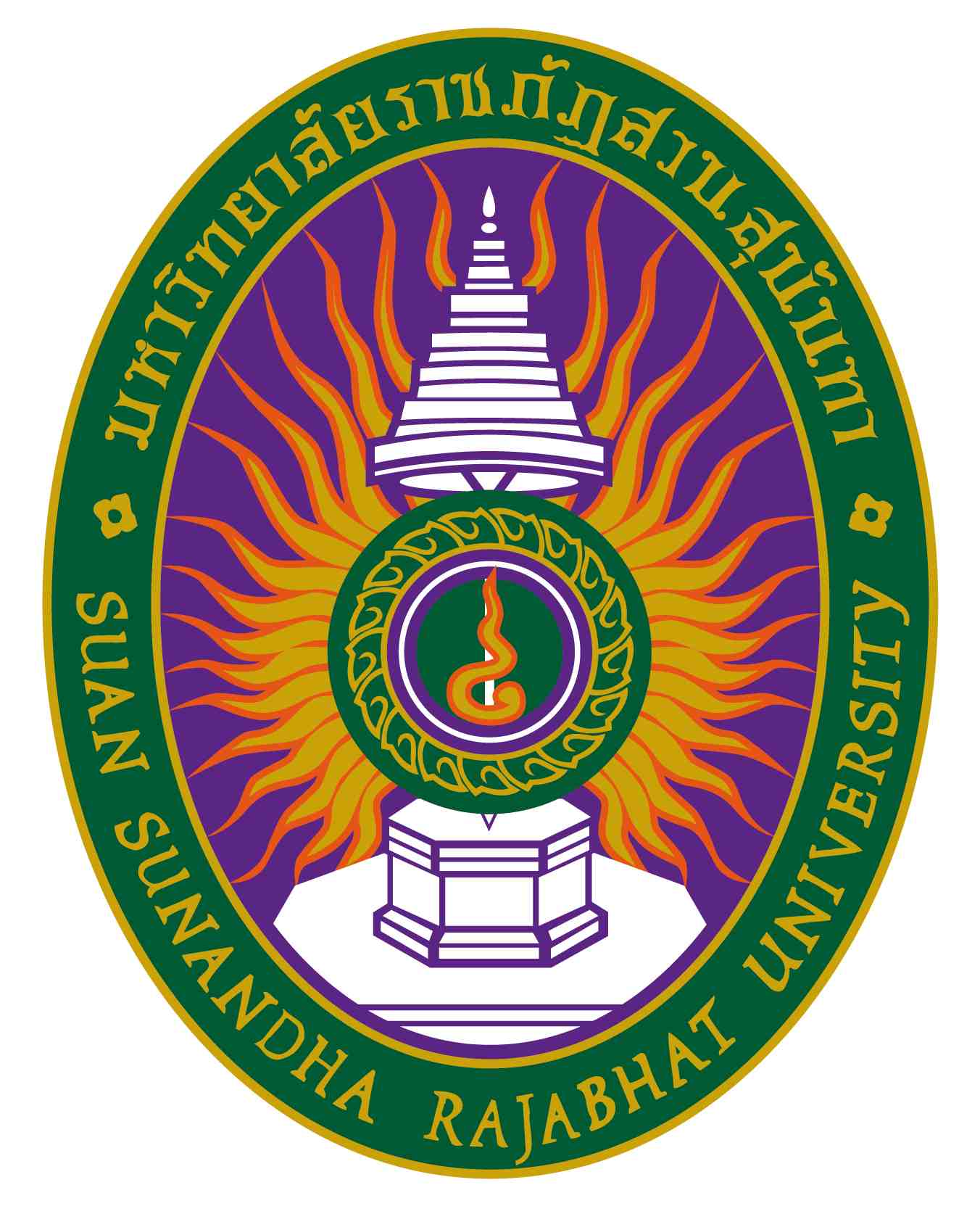 รายละเอียดของรายวิชา (Course Specification)รหัสวิชา     CPD ๔๒๔๔ …..............................รายวิชา   ศิลปนิพนธ์...................................สาขาวิชา การออกแบบผลิตภัณฑ์สร้างสรรค์..............คณะ/วิทยาลัย ศิลปกรรมศาสตร์  .............. มหาวิทยาลัยราชภัฏสวนสุนันทาภาคการศึกษา..... ๑.......ปีการศึกษา.…........๒๕๖๖.........................หมวดที่ ๑ ข้อมูลทั่วไป๑.  รหัสและชื่อรายวิชา		 รหัสวิชา				CPD ๔๒๔๔..................................................................................................................ชื่อรายวิชาภาษาไทย		ศิลปนิพนธ์.....................................................................................................................ชื่อรายวิชาภาษาอังกฤษ		Art Thesis…………........................................................................................................๒.  จำนวนหน่วยกิต     			๘ (๒-๑๖-๖)…................................................................................................................   ๓.  หลักสูตรและประเภทของรายวิชา          ๓.๑  หลักสูตร    			ศิลปกรรมศาสตรบัณฑิต (การออกแบบผลิตภัณฑ์สร้างสรรค์) ....................................       ๓.๒  ประเภทของรายวิชา  		หมวดวิชาเฉพาะด้าน....................................................................................................   ๔.  อาจารย์ผู้รับผิดชอบรายวิชาและอาจารย์ผู้สอน			       ๔.๑  อาจารย์ผู้รับผิดชอบรายวิชา    	ผศ.คณิน ไพรวันรัตน์................................................................................………….........      ๔.๒  อาจารย์ผู้สอน			ผศ.คณิน ไพรวันรัตน์ ผศ.ดร.เอกพงศ์ อินเกื้อ ดร.ณิชานันทน์  เสริมศรี.......................๕.  สถานที่ติดต่อ				ห้องพักอาจารย์สาขาการออกแบบผลิตภัณฑ์สร้างสรรค์…………................................E – Mail: khanin.ph@ssru.ac.th...............…........................................................๖.  ภาคการศึกษา / ชั้นปีที่เรียน		๖.๑ ภาคการศึกษาที่ 		๑/๒๕๖๖..........  / ชั้นปีที่    ๔.....................................................................................๖.๒ จำนวนผู้เรียนที่รับได้ 	           ประมาณ..........๓๐..................คน๗.  รายวิชาที่ต้องเรียนมาก่อน (Pre-requisite)  		ไม่มี..................................................................................................๘.  รายวิชาที่ต้องเรียนพร้อมกัน (Co-requisites)		ไม่มี…...............................................................................................    ๙.  สถานที่เรียน	 					ห้อง ๕๘๓๐๑ คณะ ศิลปกรรมศาสตร์…........................................๑๐.วันที่จัดทำหรือปรับปรุงรายละเอียดของรายวิชาครั้งล่าสุด	วันที่... ๑ เดือน ....พฤษภาคม.....พ.ศ. ๒๕๖๖..............................หมวดที่ ๒ จุดมุ่งหมายและวัตถุประสงค์๑.   จุดมุ่งหมายของรายวิชา๑. นักศึกษาปฏิบัติการรายวิชาศิลปนิพนธ์ต่อเนื่องจากการนำเสนอโครงการในวิชาการเตรียมศิลปนิพนธ์ให้เสร็จสมบูรณ์โดยกาควบคุมของอาจารย์ที่ปรึกษา เพื่อสอบรับการประเมินจากกับคณะกรรมการสอบศิลปนิพนธ์๒. นักศึกษานำผลงานศิลปนิพนธ์ที่ผ่านการสอบเสร็จสิ้นแล้วไปจัดนิทรรศการในรูปแบบที่เหมาะสมเพื่อเผยแพร่สู่สาธารณะ๒.    วัตถุประสงค์ในการพัฒนา/ปรับปรุงรายวิชา 	ปรับปรุงการจัดการเรียนการสอนให้สอดคล้องกับแนวทางปฏิบัติของมหาวิทยาลัยประจำปีการศึกษา ๒๕๖๖ ในลักษณะ Online Onsite และ On Demandหมวดที่ ๓ ลักษณะและการดำเนินการคำอธิบายรายวิชา 		ดำเนินการศิลปนิพนธ์ต่อเนื่องจากการนำเสนอโครงการในวิชาการเตรียมศิลปนิพนธ์ จนกระทั้งเสร็จสมบูรณ์ โดยการควบคุมของอาจารย์ที่ปรึกษา และนำเสนอผลงานโครงการ ขอความเห็นชอบและรับการประเมินจากคณะกรรมศิลปนิพนธ์ รวมทั้งนำผลงานจัดนิทรรศการเผยแพร่สู่สาธารณะ
		Operating Art Thesis continuing from presenting of the project in Art Thesis. Preparation subject, until completion, by the control of advisor and presenting the project work, requesting for approval and receiving evaluation from Art Thesis Committee, as well as bringing work pieces to prepare exhibition for publicizing topublic.๒. จำนวนชั่วโมงที่ใช้ต่อภาคการศึกษา ๘ (๒-๑๖-๖)๓. จำนวนชั่วโมงต่อสัปดาห์ที่อาจารย์ให้คำปรึกษาและแนะนำทางวิชาการแก่นักศึกษาเป็นรายบุคคล	จัดให้นักศึกษาพบอาจารย์เพื่อขอคำปรึกษาและแนะนำสัปดาห์ละ ๑ ชั่วโมง โดยอาจารย์จะแจ้งวันเวลาให้นักศึกษาทราบ	๓.๑ ปรึกษาด้วยตนเองที่ห้องพักอาจารย์ผู้สอน  ชั้น ๓   อาคาร ๕๘   คณะศิลปกรรมศาสตร์.............................................	๓.๒ ปรึกษาผ่านโทรศัพท์ที่ทำงาน / มือถือ ผศ.คณิน ไพรวันรัตน์.........................................................................................	๓.๓ ปรึกษาผ่านจดหมายอิเล็กทรอนิกส์ (E-Mail) khanin.ph@ssru.ac.th ...........................................................................	๓.๔ ปรึกษาผ่านเครือข่ายสังคมออนไลน์ (Facebook/Twitter/Line) Facebook : ……………………....................................	๓.๕ ปรึกษาผ่านเครือข่ายคอมพิวเตอร์ (Internet/Webboard) Fb: กลุ่มศิลปนิพนธ์ ..........................................................หมวดที่ ๔ การพัฒนาผลการเรียนรู้ของนักศึกษา๑. คุณธรรม  จริยธรรม๑.๑   คุณธรรม จริยธรรมที่ต้องพัฒนา (๑) มีความซื่อสัตย์๑.๒   วิธีการสอน(๑)  แจ้งข้อปฏิบัติในห้องเรียน การเข้าห้องเรียน การทำงานร่วมกัน การส่งงานที่ได้รับมอบหมายให้ตรงเวลา(๒)  เน้นการทำงานโดยไม่คัดลอกผลงานผู้อื่นมาโดยไม่มีการอ้างอิง ๑.๓    วิธีการประเมินผล(๑)  ประเมินผลจากการเข้าชั้นเรียนการส่งงานตรงตามกำหนดเวลา(๒)  ประเมินผลจากงานที่ได้รับมอบหมาย๒. ความรู้๒.๑   ความรู้ที่ต้องพัฒนา (๓)  สามารถบูรณาการความรู้ และ/หรือ ทักษะในวิชาที่ศึกษาเข้ากับความรู้ในศาสตร์อื่นที่เกี่ยวข้อง	๒.๒   วิธีการสอน(๑)   นักศึกษาปฏิบัติการศิลปนิพนธ์ในหัวข้อเรื่องที่ตนเองสนใจ โดยศึกษาค้นคว้าข้อมูลในศาสตร์อื่นที่เกี่ยวข้องเพื่อนำมาบูรณาการองค์และนำข้อมูลที่ได้ไปใช้ประกอบการออกแบบผลิตภัณฑ์และสรุปเป็นภาคเอกสาร๒.๓    วิธีการประเมินผล(๑)   สอบความก้าวหน้าของงานเป็นระยะ(๒)   ประเมินผลจากงานส่วนบุคคล๓. ทักษะทางปัญญา๓.๑   ทักษะทางปัญญาที่ต้องพัฒนา (๓)  มีความคิดสร้างสรรค์ในการสร้างผลงานทางด้านการออกแบบ๓.๒   วิธีการสอน(๑)  นักศึกษาสร้างสรรค์ผลงานศิลปนิพนธ์ทางด้านการออกแบบพร้อมนำเสนอผลงานโดยการสอบศิลปนิพนธ์กับคณะกรรมการพร้อมตอบข้อซักถาม๓.๓    วิธีการประเมินผล(๑)  ประเมินผลจากผลงานสอบนำเสนอศิลปนิพนธ์เป็นรายบุคคล๔. ทักษะความสัมพันธ์ระหว่างบุคคลและความรับผิดชอบ๔.๑   ทักษะความสัมพันธ์ระหว่างบุคคลและความรับผิดชอบที่ต้องพัฒนา (๒)  มีความรับผิดชอบในการกระทำของตนเองและรับผิดชอบงานในกลุ่ม๔.๒   วิธีการสอน(๑)  มอบหมายงานกลุ่มโดยการจัดนิทรรศการแสดงผลงานศิลปนิพนธ์ร่วมกัน๔.๓    วิธีการประเมินผล(๑)  ประเมินจากการจัดนิทรรศการแสดงผลงานศิลปนิพนธ์(๒)  ประเมินผลจากการมีส่วนร่วมในการทำงาน๕. ทักษะการวิเคราะห์เชิงตัวเลข การสื่อสาร และการใช้เทคโนโลยีสารสนเทศ	๕.๑   ทักษะการวิเคราะห์เชิงตัวเลข การสื่อสาร และการใช้เทคโนโลยีสารสนเทศที่ต้องพัฒนา (๒)  สามารถใช้สารสนเทศและเทคโนโลยีได้อย่างเหมาะสม	๕.๒   วิธีการสอน(๑)  ให้นักศึกษาใช้เทคโนโลยีสารสนเทศที่เหมาะสมในการนำเสนอความก้าวหน้าศิลปนิพนธ์ทุกครั้ง๕.๓    วิธีการประเมินผล(๑)  ประเมินจากการนำเสนอข้อมูลด้วยเทคโนโลยีที่เหมาะสมในการสอบความก้าวหน้าศิลปนิพนธ์และการสอบศิลปนิพนธ์กับคณะกรรมการ๖. ทักษะพิสัย๖.๑   ทักษะพิสัยที่ต้องพัฒนา (๑)  มีทักษะการปฏิบัติงานออกแบบผลิตภัณฑ์ตามเนื้อหารายวิชาและสามารถพัฒนาทักษะของตนเองอย่างมีประสิทธิภาพ๖.๒   วิธีการสอน(๑)  นักศึกษาปฏิบัติการค้นคว้าวิจัยทำศิลปนิพนธ์ในหัวข้อที่ตนเองสนใจและออกแบบผลิตภัณฑ์สรุปเป็นภาคเอกสารพร้อมชิ้นงานจริงเพื่อสอบโครงการศิลปนิพนธ์กับคณะกรรมการ๖.๓    วิธีการประเมินผล(๑)  ประเมินจากผลงานการทำโครงการศิลปนิพนธ์และการสอบกับคณะกรรมการหมายเหตุสัญลักษณ์ 	หมายถึง	ความรับผิดชอบหลัก สัญลักษณ์ 	หมายถึง	ความรับผิดชอบรอง เว้นว่าง		หมายถึง	ไม่ได้รับผิดชอบซึ่งจะปรากฎอยู่ในแผนที่แสดงการกระจายความรับผิดชอบมาตรฐานผลการเรียนรู้จากหลักสูตรสู่รายวิชา (Curriculum Mapping)หมวดที่ ๕ แผนการสอนและการประเมินผลแผนการสอนแผนการประเมินผลการเรียนรู้หมวดที่ ๖ ทรัพยากรประกอบการเรียนการสอน๑.  ตำราและเอกสารหลัก๑)  ภานุ  พัฒนปณฺธิพงศ์. ๒๕๖๓. คู่มือศิลปนิพนธ์๒.  เอกสารและข้อมูลสำคัญ       	๑) รัฐไท พรเจริญ. การเขียนงานวิจัยทางการออกแบบผลิตภัณฑ์. กรุงเทพมหานคร : สานักพิมพ์ ส.ส.ท., ๒๕๕๘.	๒) นิรัช สุดสังข์. การวิจัยการออกแบบผลิตภัณฑ์อุตสาหกรรม. กรุงเทพมหานคร : สานักพิมพ์ โอเดียนสโตร์, ๒๕๔๘.	๓) อภิโชค เลขะกุล. การวิจัยเพื่อการศึกษาและออกแบบสภาพแวดล้อม. เชียงใหม่ : สำนักพิมพ์มหาวิทยาลัยเชียงใหม่ ศูนย์บริหารงานวิจัยมหาวิทยาลัยเชียงใหม่, ๒๕๖๐.๔) อุดมศักดิ์ สาริบุตร.๒๕๔๙. เทคโนโลยีผลิตภัณฑ์อุตสาหกรรม. กรุงเทพฯ: โอเดียนสโตร์๓.  เอกสารและข้อมูลแนะนำhttp://www.midnightuniv.orghttp://www.tangnamo.com/community/com1.htmhttp://www.prdnorth.in.th/The_King/justeconomic.phpหมวดที่ ๗ การประเมินและปรับปรุงการดำเนินการของรายวิชา๑.  กลยุทธ์การประเมินประสิทธิผลของรายวิชาโดยนักศึกษา	แบบประเมินผู้สอน (จัดทำโดยมหาวิทยาลัย) และนักศึกษาประเมินการพัฒนาของตนเองเมื่อเปรียบเทียบ ความรู้และทักษะก่อนและหลังเรียนรายวิชานี้๒.  กลยุทธ์การประเมินการสอน	ผลการเรียนของนักศึกษา ปัญหาและอุปสรรคของนักศึกษา และแนวทางแก้ไข ๓.  การปรับปรุงการสอน     การประชุมในสาขาวิชาถึงปัญหาและอุปสรรค ตลอดถึงแนวทางแก้ไขเพื่อเป็นข้อมูลในการปรับปรุงรายวิชาต่อไป๔.  การทวนสอบมาตรฐานผลสัมฤทธิ์ของนักศึกษาในรายวิชา      มีคณะกรรมการในสาขาวิชา ตรวจสอบผลการประเมินการเรียนรู้ของนักศึกษา (คะแนน/เกรด) และการให้คะแนนนักศึกษา๕.  การดำเนินการทบทวนและการวางแผนปรับปรุงประสิทธิผลของรายวิชาอาจารย์ผู้สอนนำเสนอแนวทางในการปรับปรุงและพัฒนาเสนอต่อที่ประชุม อาจารย์ประจำหลักสูตรพิจารณาสรุปวางแผนพัฒนาปรับปรุงพร้อมนำเสนอสาขาวิชา / คณะ เพื่อใช้ในการสอนครั้งต่อไป***********************แผนที่แสดงการกระจายความรับผิดชอบมาตรฐานผลการเรียนรู้จากหลักสูตรสู่รายวิชา (Curriculum Mapping)ตามที่ปรากฏในรายละเอียดของหลักสูตร (Programme Specification) มคอ. ๒บรรยาย(ชั่วโมง)สอนเสริม(ชั่วโมง)การฝึกปฏิบัติ/งานภาคสนาม/การฝึกงาน (ชั่วโมง)การศึกษาด้วยตนเอง(ชั่วโมง)๓๐ ชั่วโมงตามความต้องการของนักศึกษาเฉพาะราย ฝึกปฏิบัติ ๒๔๐ ๙๐ ชั่วโมงสัปดาห์ที่หัวข้อ/รายละเอียดจำนวน(ชม.)กิจกรรมการเรียนการสอน/สื่อที่ใช้ผู้สอน๑แนะนำเนื้อหารายวิชาบทนำ ศิลปนิพนธ์ ๖๖ บทที่ ๑-๕ ใบงาน ๑๑๘วิธีการสอน: การสอนแบบบรรยายเทคโนโลยีที่ใช้:  Google Classroomสื่อการสอน: Power Point การวัดประเมินผล: การเข้าชั้นเรียน, การมีส่วนร่วมในชั้นเรียนผศ.คณิน ไพรวันรัตน์ ผศ.ดร.เอกพงศ์ อินเกื้อดร.ณิชานันทน์  เสริมศรี๒ศิลปนิพนธ์ บทที่ ๑ ความเป็นมาและความสำคัญของโครงการบทที่ ๒ เอกสารและงานวิจัยที่เกี่ยวข้อง- บรรณานุกรม๑๘วิธีการสอน: การสอนแบบบรรยายเทคโนโลยีที่ใช้:  Google Classroomสื่อการสอน: Power Pointการวัดประเมินผล: การเข้าชั้นเรียน, การมีส่วนร่วมในชั้นเรียนผศ.คณิน ไพรวันรัตน์ ผศ.ดร.เอกพงศ์ อินเกื้อดร.ณิชานันทน์  เสริมศรี๓บทที่ ๓ วิธีดำเนินงานวิจัย๑๘วิธีการสอน: การสอนแบบบรรยายเทคโนโลยีที่ใช้:  Google Classroomสื่อการสอน: Power Pointการวัดประเมินผล: การเข้าพบอาจารย์ที่ปรึกษา, การเข้าชั้นเรียน, การมีส่วนร่วมในชั้นเรียนผศ.คณิน ไพรวันรัตน์ ผศ.ดร.เอกพงศ์ อินเกื้อดร.ณิชานันทน์  เสริมศรี๔สอบความก้าวหน้าศิลปนิพนธ์และข้อมูลบทที่ ๑-๓๑๘วิธีการสอน: นักศึกษาสอบศิลปนิพนธ์รายบุคคลต่อคณะกรรมการสอบการวัดประเมินผล: การเข้าสอบ, ผลลัพธ์ของงานที่ได้รับมอบหมายผศ.คณิน ไพรวันรัตน์ ผศ.ดร.เอกพงศ์ อินเกื้อดร.ณิชานันทน์  เสริมศรี๕ปรับแก้ข้อมูลบทที่ ๑ – ๓ ตามข้อแนะนำของคณะกรรมการสอบใบงาน ๒ -  นศ.ปรับแก้ข้อมูลบทที่ ๑ – ๓ ตามข้อแนะนำของคณะกรรมการสอบ๑๘วิธีการสอน: การสอนแบบบรรยายเทคโนโลยีที่ใช้:  Google Classroomสื่อการสอน: Power Pointการวัดประเมินผล: การเข้าชั้นเรียน, ผลลัพธ์ของงานที่ได้รับมอบหมายผศ.คณิน ไพรวันรัตน์ ผศ.ดร.เอกพงศ์ อินเกื้อดร.ณิชานันทน์  เสริมศรี๖ปฏิบัติการศึกษาวิเคราะห์ข้อมูลเพื่อการออกแบบการวิเคราะห์เชิงออกแบบ (Design Analysis) ๑๘วิธีการสอน: นักศึกษาปฏิบัติการวิเคราะห์ข้อมูลเพื่อการออกแบบโดยปรึกษากับอาจารย์ที่ปรึกษาเทคโนโลยีที่ใช้:  Google Classroomการวัดประเมินผล: การเข้าพบอาจารย์ที่ปรึกษา, ผลลัพธ์ของงานที่ได้รับมอบหมายผศ.คณิน ไพรวันรัตน์ ผศ.ดร.เอกพงศ์ อินเกื้อดร.ณิชานันทน์  เสริมศรี๗ปฏิบัติการออกแบบและพัฒนาผลิตภัณฑ์เตรียมข้อมูลเพื่อสอบกับคณะกรรมการใบงานที่ ๓๑๘วิธีการสอน: นักศึกษาปฏิบัติการออกแบบและพัฒนาผลิตภัณฑ์โดยปรึกษากับอาจารย์ที่ปรึกษาเทคโนโลยีที่ใช้:  Google Classroomการวัดประเมินผล: การเข้าพบอาจารย์ที่ปรึกษา, ผลลัพธ์ของงานที่ได้รับมอบหมายผศ.คณิน ไพรวันรัตน์ ผศ.ดร.เอกพงศ์ อินเกื้อดร.ณิชานันทน์  เสริมศรี๘สอบกลางภาคสอบภาคการออกแบบและพัฒนาผลงานการออกแบบและ บทที่ ๔- นำเสนอผลงานวิเคราะห์เชิง  ออกแบบ  Analysis Charts- นำเสนอผลงานการออกแบบ ๑๘สอบภาคข้อมูลการออกแบบและพัฒนาผลงานการออกแบบ และ บทที่ ๔วิธีการสอน: นักศึกษานำเสนอภาคข้อมูลศิลปนิพนธ์รายบุคคลต่อคณะกรรมการสอบการวัดประเมินผล: การเข้าสอบ, ผลลัพธ์ของงานที่ได้รับมอบหมายผศ.คณิน ไพรวันรัตน์ ผศ.ดร.เอกพงศ์ อินเกื้อดร.ณิชานันทน์  เสริมศรี๙บทที่ ๕ สรุปผล อภิปรายผล และข้อเสนอแนะ  - สรุปผลงานวิจัย - อภิปรายผล- ข้อเสนอแนะ- ภาคผนวกพัฒนาแบบและสร้างต้นแบบผลิตภัณฑ์- ใบงาน ๔-  Design StudioChart Plates Working DrawingComputer PresentationResult Report Model / Sample๑๘วิธีการสอน: การสอนแบบบรรยายสื่อการสอน: Power Pointการวัดประเมินผล: การเข้าพบอาจารย์ที่ปรึกษา, ผลลัพธ์ของงานที่ได้รับมอบหมายนักศึกษาทำการพัฒนาแบบเพื่อนำผลงานที่ได้มาสร้างเป็นต้นแบบผลิตภัณฑ์ผศ.คณิน ไพรวันรัตน์ ผศ.ดร.เอกพงศ์ อินเกื้อดร.ณิชานันทน์  เสริมศรี๑๐สร้างต้นแบบผลิตภัณฑ์๑๘วิธีการสอน: นักศึกษาปฏิบัติการสร้างต้นแบบผลิตภัณฑ์การวัดประเมินผล: ผลลัพธ์ของงานที่ได้รับมอบหมายผศ.คณิน ไพรวันรัตน์ ผศ.ดร.เอกพงศ์ อินเกื้อดร.ณิชานันทน์  เสริมศรี๑๑สร้างต้นแบบผลิตภัณฑ์๑๘วิธีการสอน: นักศึกษาปฏิบัติการสร้างต้นแบบผลิตภัณฑ์การวัดประเมินผล: ผลลัพธ์ของงานที่ได้รับมอบหมายผศ.คณิน ไพรวันรัตน์ ผศ.ดร.เอกพงศ์ อินเกื้อดร.ณิชานันทน์  เสริมศรี๑๒สร้างต้นแบบผลิตภัณฑ์๑๘วิธีการสอน: นักศึกษาปฏิบัติการสร้างต้นแบบผลิตภัณฑ์การวัดประเมินผล: ผลลัพธ์ของงานที่ได้รับมอบหมายผศ.คณิน ไพรวันรัตน์ ผศ.ดร.เอกพงศ์ อินเกื้อดร.ณิชานันทน์  เสริมศรี๑๓สร้างต้นแบบผลิตภัณฑ์๑๘วิธีการสอน: นักศึกษาปฏิบัติการสร้างต้นแบบผลิตภัณฑ์การวัดประเมินผล: ผลลัพธ์ของงานที่ได้รับมอบหมายผศ.คณิน ไพรวันรัตน์ ผศ.ดร.เอกพงศ์ อินเกื้อดร.ณิชานันทน์  เสริมศรี๑๔สอบศิลปนิพนธ์ส่งเล่มรายงานฉบับสมบูรณ์ บทที่ ๑-๕ส่งงานทั้งหมด ชิ้นงานสมบูรณ์ - Chart Plates - Working Drawing- Computer Presentation- Book - Prototype๑๘วิธีการสอน: นักศึกษาสอบศิลปนิพนธ์รายบุคคลต่อคณะกรรมการสอบการวัดประเมินผล: การเข้าสอบ, ผลลัพธ์ของงานที่ได้รับมอบหมายผศ.คณิน ไพรวันรัตน์ ผศ.ดร.เอกพงศ์ อินเกื้อดร.ณิชานันทน์  เสริมศรี๑๕ปรับแก้ศิลปนิพนธ์และเตรียมตัวจัดนิทรรศการแสดงผลงาน๑๘วิธีการสอน: นักศึกษาปรับแก้ศิลปนิพนธ์ทั้งภาคข้อมูลและผลงานการออกแบบตามข้อคิดเห็นของคณะกรรมการสอบการวัดประเมินผล: ผลลัพธ์ของงานที่ได้รับการปรับปรุงแก้ไขผศ.คณิน ไพรวันรัตน์ ผศ.ดร.เอกพงศ์ อินเกื้อดร.ณิชานันทน์  เสริมศรี๑๖เตรียมตัวจัดนิทรรศการแสดงผลงานศิลปนิพนธ์๑๘วิธีการสอน: นักศึกษาทั้งหมดร่วมกันเตรียมการจัดแสดงผลงานศิลปนิพนธ์การวัดประเมินผล: ผลลัพธ์ของงานที่ได้รับมอบหมายผศ.คณิน ไพรวันรัตน์ ผศ.ดร.เอกพงศ์ อินเกื้อดร.ณิชานันทน์  เสริมศรี๑๗จัดนิทรรศการแสดงผลงานศิลปนิพนธ์ ๑๘วิธีการสอน: นักศึกษาจัดแสดงผลงานศิลปนิพนธ์การวัดประเมินผล: ผลลัพธ์ของงานที่ได้รับมอบหมายผศ.คณิน ไพรวันรัตน์ ผศ.ดร.เอกพงศ์ อินเกื้อดร.ณิชานันทน์  เสริมศรีกิจกรรมที่วีธีการประเมินผลการเรียนรู้สัปดาห์ที่ประเมินสัดส่วนของการประเมินผล ๑สอบความก้าวหน้าศิลปนิพนธ์และข้อมูลบทที่ ๑-๓๔๒๐๒สอบภาคการออกแบบและพัฒนาผลงานการออกแบบ บทที่ ๔๘๒๐๓สอบนำเสนอผลงานศิลปนิพนธ์๑๔๓๐๔ผลงานศิลปนิพนธ์สมบูรณ์และจัดแสดงนิทรรศการ๑๗๓๐รายวิชา(๑)คุณธรรม จริยธรรม(๑)คุณธรรม จริยธรรม(๑)คุณธรรม จริยธรรม(๒)ความรู้(๒)ความรู้(๒)ความรู้(๓)ทักษะทางปัญญา(๓)ทักษะทางปัญญา(๓)ทักษะทางปัญญา(๔)ทักษะทางความสัมพันธ์ระหว่างบุคคลและความรับผิดชอบ(๔)ทักษะทางความสัมพันธ์ระหว่างบุคคลและความรับผิดชอบ(๔)ทักษะทางความสัมพันธ์ระหว่างบุคคลและความรับผิดชอบ(๕) ทักษะการวิเคราะห์เชิงตัวเลข การสื่อสารและการใช้เทคโนโลยีสารสนเทศ(๕) ทักษะการวิเคราะห์เชิงตัวเลข การสื่อสารและการใช้เทคโนโลยีสารสนเทศ(๖)ทักษะพิสัย(๖)ทักษะพิสัยหมวดวิชาเฉพาะ๑๒๓๑๒๓๑๒๓๑๒๓๑๒๑๒รหัสวิชา CPD ๔๒๔๔ชื่อรายวิชา ศิลปนิพนธ์ (Art Thesis)๓